Ici copier l’enquête sur la télévisionSi tu devais définir la téléréalité, que dirais-tu ?________________________________________________________________________________________________________________________________________________________________________________________________________________________________________________________________________________________________________________________________________________________________________________________________________________________________________________Quelle(s) émission(s) de téléréalité as-tu déjà regardée(s) ? Qu’en as-tu pensé ?________________________________________________________________________________________________________________________________________________________________________________________________________________________________________________________________________________________________________________________________________________________________________________________________________________________________________________Laquelle ne regarderas-tu jamais ? Pourquoi ?________________________________________________________________________________________________________________________________________________________________________________________________________________________________________________________________________________________________________________________________________________________________________________________________________________________________________________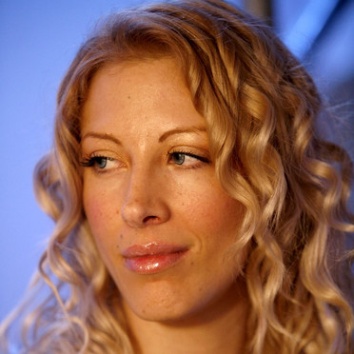 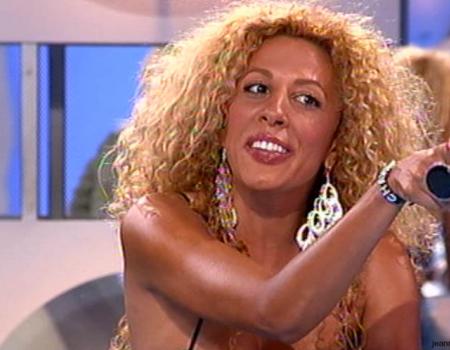 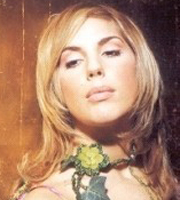 Mise en situation :TF1 a décidé de choisir un élève de ta classe pour participer à sa prochaine émission de téléréalité. Ce sera soit « Koh Lanta » soit « Secret Story ».Ecris une lettre au réalisateur en précisant si tu es, oui ou non, candidat(e).Si oui, précise pour quelle émission.Motive ta lettre.________________________________________________________________________________________________________________________________________________________________________________________________________________________________________________________________________________________________________________________________________________________________________________________________________________________________________________________________________________________________________________________________________________________________________________________________________________________________________________________________________________________________________________________________________________________________________________________________________________________________________________________________________________________________________________________________________________________________________________________________________________________________________________________________________________________________________________________________________________________________________________________________________________________________________________________________________________________________________________________________________________________________________________________________________________________________________________________________________________________________________________________________________________________________________________________________________________________________________________________________________________________________________________________________________________________________________________________________Serge Tisseron : « La télé est un ogre ! »Devant un public chauffé à bloc et en plein délire, les crises conjugales, les catastrophes familiales et autres petits secrets se racontent face aux caméras. « Ca se discute », « Vie privée, vie publique », « Y’a que la vérité qui compte », « C’est mon choix »… sont devenues les moteurs du paysage audiovisuel, principalement outre-quiévrain.Cette transformation de la télévision n’a pas laissé indifférent Serge Tisseron, psychiatre et psychanalyste français auteur de nombreux ouvrages sur le rapport à l’image et à la télé.Pourquoi une telle fascination pour la télévision ?Il faut distinguer deux types d’émissions : celles comme « Loft Story » ou « Star Academy » où les participants se présentent à des castings. Ces candidats veulent explorer d’autres facettes de leur personnalité que celles qu’ils se sentent mettre en jeu dans leur vie quotidienne et leur avenir professionnel. Ils sont attirés par une aventure différente de ce qu’ils vivent ailleurs. Dans les autres émissions, « Y’a que la vérité qui compte » par exemple, on retrouve des volontaires, bien sûr, mais aussi des personnes hésitantes sollicitées par la chaîne. La télévision a le pouvoir d’appâter les témoins en leur promettant monts et merveilles.Quelles facettes de sa personnalité peut-on bien découvrir grâce à une émission de télé ?Pour ceux qui le souhaitent, la télévision permet de faire valoir ses capacités et de les faire reconnaître. Elle peut être une source de changement professionnel possible. C’est commettre une erreur de penser que ces gens passent à la télépour devenir célèbres. Tout le monde sait que la célébrité apporte souvent l’amertume et la solitude.La télé est-elle le lieu adéquat pour ce genre d’expérience ?Non ! Le désir « d’extimité » est légitime, mais il ne peut arriver à son but car la télévision est une grosse machine anonyme. Les jeunes d’aujourd’hui ont un grand besoin « d’extimité ». Les règles sociales sont moins rigides et ils sont très familiers avec l’écran : depuis tout petits, leurs parents les filment. Mais je pense que le désir de passer à la télévision est intermédiaire. Dans quelques années, ce désir investira beaucoup plus Internet.Ces émissions sont-elles utiles ?Non. Mais beaucoup de gens les regardent et beaucoup sont candidats. Elles répondent à une attente des téléspectateurs : trouver des héros qui leur ressemblent, des gens banals et une télévision qui leur procure des émotions fortes. La plupart de ces émissions sont caractérisées par un montage basé sur l’intensité des émotions.Tous les participants ne sortent pas indemnes de l’arène médiatique. Qu’en pensez-vous ?La télé exploite tous ceux qui acceptent d’y passer. C’est déstabilisant d’être interviewé. Le sentiment d’abandon et de trahison que ressentent beaucoup de candidats de la téléréalité est commun à toutes personnes prises comme témoins. La télé mange les gens, c’est un ogre.« Y’a que la vérité qui compte » par exemple, c’est de la cruauté mentale, du supplice où l’invité est placé en situation d’échec !                       Laurent, Smitz, Télépro, 19 juin 2003L’île de la tentation, saison 1 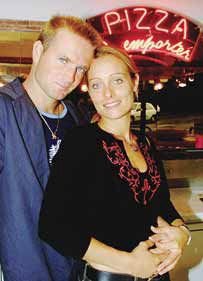 « Mes défenses immunitaires ont été anéanties par ce que j’ai vécu mais surtout par le montage odieux qui a été télévisé » explique Laurent, l’un des participants à l’émission de TF1 « L’île de la tentation », première du nom. Avec sa compagne Aurélie, ils racontent leur triste expérience dans un livre confidentiel dont le magazine Psychologies publie des extraits dans son numéro de mai 2003.Ces deux Français vivaient ensemble et tenaient un « camion-pizza » dans le sud du pays avant l’enregistrement de l’émission qui fut à l’origine de leur séparation. Le soir de la dernière diffusion, l’un de leurs invités allume la télé. Laurent et Aurélie apparaissent joyeux à l’écran mais une voix off annonce : « Laurent aura peut-être le courage de raconter plus tard à sa future épouse la véritable histoire de « L’île de la tentation… » La production de l’émission laissait imaginer que Laurent avait trahi sa compagne.Laurent : « En me voyant à la télé, j’avais envie de hurler ! »Le participant poursuit : « Chacun s’est immobilisé. Ce n’est pas un ange qui est passé mais tout un régiment. Aurélie n’osait pas sortir de la cuisine où elle s’était réfugiée. Les mots de la voix off résonnaient dans ma tête. Mon envie de hurler était arrêtée par une véritable nausée qui m’emportait comme un raz-de-marée. »Vérité ou mensonge destiné à doper l’audience ? Personne ne le sait, hormis les intéressés. S’ils parlent, brisant le silence imposé par TF1 dans leur contrat, la sanction sera lourde : 15 000 €. Les écorchés du petit écran sont nombreux. Et pas uniquement dans les émissions les plus hard comme « L’île de la tentation ». « C’est mon choix », « Tout le monde en parle », « Ca se discute »… chaque jour et chaque semaine, des dizaines de témoins y défilent, dévoilant leurs secrets les plus intimes. Des confidences qui ne sont parfois jamais évoquées en famille. Pour ces quidams qui ne mesurent pas toujours les conséquences de leurs actes, les 5 minutes ou l’heure de gloire qu’ils ont récoltées par leur médiatisation peuvent mener à une chute parfois vertigineuse. Tandis que les caméras cadrent déjà d’autres invités.En septembre 2002, une équipe de journalistes de l’émission « Envoyé spécial » propose à Isabelle, 35 ans, de la filmer dans le cadre d’un reportage sur l’école d’Action Séduction de Patrick Harris, dont elle suit les cours. Persuadée que cette occasion de passer à la télé donnera une bonne image d’elle-même et de son école, la jeune femme accepte. « Je devais aborder un homme dans la rue. C’était un exercice dont le but était de donner confiance en soi, de dépasser ses peurs. Mais ça, le reportage ne l’a pas dit ! » reprend Isabelle. « Dès les premières images, j’étais effarée par ce que je voyais. Ce n’était pas moi. Le commentaire et le montage laissaient croire que j’agis de cette façon au quotidien. On m’a présentée comme une allumeuse : exactement l’inverse de ce que je suis ! Je passais pour une naïve, pour ne pas dire une idiote. J’étais en larme, j’avais honte. »Selon Psychologies, les personnes « ordinaires » qui acceptent de témoigner le font généralement pour deux raisons : le souhait de prouver que leur histoire peut être celle de tout le monde et le besoin de faire passer un message à des amis, des parents, des collègues.Pour Serge Tisseron, il est dangereux de laisser partir les invités de leur côté après une émission de ce type sans débriefing.Laurent Smitz, Télépro 19 juin 2003Qui est l’auteur de ces textes ?__________________________________________________________________Quelle en est l’origine ?__________________________________________________________________Que signifie :L’extimité : Immunitaires :Voix off :Ces quidams :Médiatisation :Résume les points essentiels qui se dégagent de chaque article :Article 1__________________________________________________________________________________________________________________________________________________________________________________________________________________________________________________________________________________________________________________________________________________________________________________________________________________________________________________________________________________________________________________________________________________________________________________________________________________Article 2________________________________________________________________________________________________________________________________________________________________________________________________________________________________________________________________________________________________________________________________________________________________________________________________________________________________________________________________________________________________________________________________________________Quelle est la position de l’auteur face à ce sujet de société ?________________________________________________________________________________________________________________________________________________________________________________________________________________________________________________________________________________________________________________________________________________________________________________________________________________________________________________________________________________________________________________________________________________Quels sont les arguments que tu retiens, pour et contre la téléréalité ?Pour :________________________________________________________________________________________________________________________________________________________________________________________________________________________________________________________________________________________________________________________________________________________________________________________________________________________________________________________________________________________________________________________________________________	Contre :________________________________________________________________________________________________________________________________________________________________________________________________________________________________________________________________________________________________________________________________________________________________________________________________________________________________________________________________________________________________________________________________________________Que comprends-tu des situations suivantes ?http://www.claybennett.com/images/archivetoons/reality_tv.jpg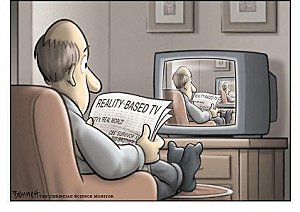 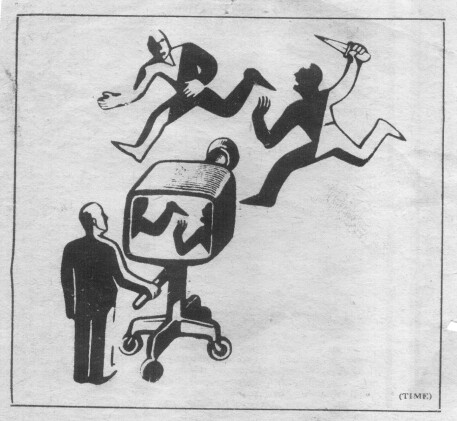 www.ftj.agh.edu.pl/~PYTLIK/personal.htmPour chacun des textes suivants :Corrige les fautes d’orthographe et de style.Vérifie la disposition de la lettre.Souligne les arguments utilisés en faveur ou contre la téléréalité.Texte 1Monsieur,Vous cherchez des candidats pour une émission qu’il va y avoir sur TF1 à la rentrée prochaine, cette émission étant une émission de téléréalité.Je suis contre se genre d’émission. Les personnes qui y participe sont pour moi des exhibitionnistes, qui aime qu’on les regarde, qu’on parle d’eux et qui veule la célébrité.Comme vous l’avez sans doute compris, je ne tiens pas à participer à cette émission car je ne supporterai pas d’être filmé 24h/24, de ne plus avoir de vie privée et de voir toute mes journées déballées en public.Je ne comprend pas qu’on participe à se genre d’émission idiote.Texte 2Je me permet de vous écrire pour vous donnez ma réponse à propos des candidatures de l’émission Secret story sur TF1. Ce projet ne m’intéresse pas. Mes motivations de refus sont que la décision ne tient pas qu’à moi mais aussi à mes parents qui ne désirent pas que je raconte leur vie et que je montre la mienne à la télé. Je veux aussi préserver mon intimiter et mes activitées.Texte 3Je ne tiens pas du tout à faire cet expérience car j’ai déjà une vie bien remplie. En effet, je suis contre ce projet que vous proposé. Le concept est ridicule et je ne vois pas ce qui est intéressant. Je regretterais peut-être plus tard ma décision en voyant les candidats choisis mais le fait d’être célèbre reste tentant.Texte 4Monsieur,Malgré le fait de devenir célèbre, je suis contre votre émission. Je ne veux pas dévoiler ma vie privée à tout le monde. Je pense que je pourrai survivre sur une île et faire les épreuves car je suis sportif mais je n’ai pas envie. En plus je ne suis pas photogénique et je ne passerai pas bien à la télé. Je n’ai pas envie des jugements porté sur ma personne et des médisences dans la presse. Et en plus je pense que le montage est truqué et que vous montrez ce qui vous arrange. Je vous demande donc de ne pas retenir ma candidature pour votre prochaine émission.Remarques pour améliorer le style :Remarques pour améliorer la présentation de la lettre :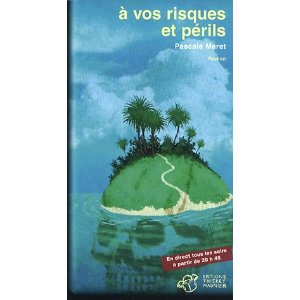 Qui est l’auteur de ce roman ?Comment s’appelle la maison d’édition ?Qui a réalisé l’illustration ?En quelle année a-t-il été édité ?Décris la 1e de couverture et explique ce qu’elle représente.Que signifie le bandeau rouge ajouté en dessous ?4e de couvertureA quelle émission te fait penser ce résumé ?A ton avis, quelles motivations ont poussé ces jeunes à s’inscrire au casting ?Que penses-tu trouver dans cette histoire ? Explique-toi clairement.Quel type de récit imagines-tu découvrir ?Séquence 4 : Pour ou contre la téléréalité ?Séquence 4 : Pour ou contre la téléréalité ?Séquence 4 : Pour ou contre la téléréalité ?Séquence 4 : Pour ou contre la téléréalité ?4 TQ4 TQObjectifMettre en contexte le livre « A vos risques et périls » de Pascale MaretMettre en contexte le livre « A vos risques et périls » de Pascale MaretMettre en contexte le livre « A vos risques et périls » de Pascale MaretMettre en contexte le livre « A vos risques et périls » de Pascale MaretMettre en contexte le livre « A vos risques et périls » de Pascale MaretSéancesRubriquesObjectifsApprentissagesApprentissagesDuréeSéance 1Savoir lireSavoir parlerFiche 2 : Lire un document écrit.Fiche 5 : Prendre part à des échanges entre pairsTest : La télé et vousTest : La télé et vous30’Savoir écrire Fiche 1 : écrire un avis argumentéRédiger une définition personnelle de la téléréalité et donner un avis argumenté sur le genre.Rédiger une définition personnelle de la téléréalité et donner un avis argumenté sur le genre.20’Séance 2Savoir écrire Fiche 1 : écrire un avis argumentéLire deux articles concernant la téléréalité.Partager son point de vue avec la classe sur le sujet, le défendre.Mise en situation : rédiger une lettre de candidature à une émission de téléréalité ou une lettre déclinant la proposition de participation.Lire deux articles concernant la téléréalité.Partager son point de vue avec la classe sur le sujet, le défendre.Mise en situation : rédiger une lettre de candidature à une émission de téléréalité ou une lettre déclinant la proposition de participation.1HSéance 3Savoir lireRepérer les idées essentielles d’un article de presse. Relever les arguments utilisés.Comprendre le message de l’auteur.Fiche 1 : lire le message scriptovisuelLecture d’articles de presse sur la téléréalité et ses enjeux psychologiques.AnalyseAnalyser et comprendre des caricaturesLecture d’articles de presse sur la téléréalité et ses enjeux psychologiques.AnalyseAnalyser et comprendre des caricatures1HSéance 4Savoir écrireCorrectionsFiche 1 : écrire un avis argumentéCorrection des lettres de candidature.Révision de règles d’orthographe.Mise en page de la lettre.Correction des lettres de candidature.Révision de règles d’orthographe.Mise en page de la lettre.1H/2HSéance 5Savoir lireFiche 3 : Lire et comprendre un texte littéraireLire et analyser les 1e et 4e de couverture de « A vos risques et périls »--------------------------------------------Lecture du livreAnalyseLire et analyser les 1e et 4e de couverture de « A vos risques et périls »--------------------------------------------Lecture du livreAnalyse1H